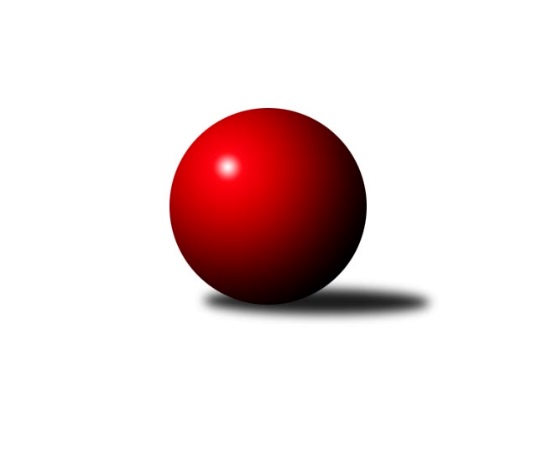 Č.12Ročník 2012/2013	24.5.2024 2. KLZ B 2012/2013Statistika 12. kolaTabulka družstev:		družstvo	záp	výh	rem	proh	skore	sety	průměr	body	plné	dorážka	chyby	1.	KC Zlín	10	8	0	2	48.0 : 32.0 	(137.0 : 103.0)	3032	16	2076	956	38	2.	KK Mor.Slávia Brno	11	8	0	3	54.5 : 33.5 	(147.5 : 116.5)	3024	16	2063	961	40.1	3.	KK PSJ Jihlava	11	8	0	3	53.5 : 34.5 	(138.5 : 125.5)	3068	16	2120	948	44.6	4.	KK Slovan Rosice	11	7	0	4	49.0 : 39.0 	(144.0 : 120.0)	3063	14	2087	976	41.2	5.	KK Šumperk	11	6	0	5	58.0 : 30.0 	(153.5 : 110.5)	3033	12	2086	946	39	6.	KK Vyškov	11	5	0	6	44.0 : 44.0 	(134.5 : 129.5)	3052	10	2085	968	43.5	7.	TJ Jiskra Otrokovice	11	5	0	6	43.0 : 45.0 	(126.5 : 137.5)	3025	10	2095	929	50.3	8.	TJ Sokol Vracov	11	5	0	6	38.0 : 50.0 	(119.0 : 145.0)	2949	10	2038	911	50.5	9.	HKK Olomouc ˝B˝	11	3	0	8	36.0 : 52.0 	(121.0 : 143.0)	3027	6	2087	940	51.3	10.	HKK Olomouc	11	3	0	8	30.0 : 58.0 	(114.5 : 149.5)	2927	6	2017	910	57.4	11.	TJ Sokol KARE Luhačovice ˝B˝	11	2	0	9	26.0 : 62.0 	(104.0 : 160.0)	2874	4	2013	861	55.8Tabulka doma:		družstvo	záp	výh	rem	proh	skore	sety	průměr	body	maximum	minimum	1.	KK Mor.Slávia Brno	5	5	0	0	33.0 : 7.0 	(76.5 : 43.5)	3191	10	3262	3110	2.	KC Zlín	5	5	0	0	29.0 : 11.0 	(71.5 : 48.5)	2993	10	3103	2922	3.	KK Šumperk	6	5	0	1	38.0 : 10.0 	(91.0 : 53.0)	3021	10	3072	2898	4.	KK Slovan Rosice	6	5	0	1	31.0 : 17.0 	(86.5 : 57.5)	3166	10	3280	3063	5.	KK PSJ Jihlava	5	4	0	1	27.5 : 12.5 	(72.5 : 47.5)	3170	8	3270	3115	6.	TJ Jiskra Otrokovice	6	4	0	2	27.0 : 21.0 	(71.0 : 73.0)	2884	8	2964	2769	7.	TJ Sokol Vracov	5	3	0	2	23.0 : 17.0 	(63.0 : 57.0)	2983	6	3024	2947	8.	KK Vyškov	6	3	0	3	25.0 : 23.0 	(75.0 : 69.0)	3074	6	3183	2960	9.	TJ Sokol KARE Luhačovice ˝B˝	5	2	0	3	15.0 : 25.0 	(56.0 : 64.0)	3004	4	3108	2889	10.	HKK Olomouc	5	2	0	3	15.0 : 25.0 	(54.0 : 66.0)	3016	4	3062	2987	11.	HKK Olomouc ˝B˝	6	2	0	4	19.5 : 28.5 	(68.0 : 76.0)	2928	4	3046	2833Tabulka venku:		družstvo	záp	výh	rem	proh	skore	sety	průměr	body	maximum	minimum	1.	KK PSJ Jihlava	6	4	0	2	26.0 : 22.0 	(66.0 : 78.0)	3051	8	3225	2949	2.	KC Zlín	5	3	0	2	19.0 : 21.0 	(65.5 : 54.5)	3040	6	3136	2899	3.	KK Mor.Slávia Brno	6	3	0	3	21.5 : 26.5 	(71.0 : 73.0)	2996	6	3153	2880	4.	KK Vyškov	5	2	0	3	19.0 : 21.0 	(59.5 : 60.5)	3048	4	3200	2905	5.	KK Slovan Rosice	5	2	0	3	18.0 : 22.0 	(57.5 : 62.5)	3042	4	3202	2938	6.	TJ Sokol Vracov	6	2	0	4	15.0 : 33.0 	(56.0 : 88.0)	2943	4	3070	2843	7.	KK Šumperk	5	1	0	4	20.0 : 20.0 	(62.5 : 57.5)	3035	2	3232	2800	8.	HKK Olomouc ˝B˝	5	1	0	4	16.5 : 23.5 	(53.0 : 67.0)	3060	2	3122	2962	9.	TJ Jiskra Otrokovice	5	1	0	4	16.0 : 24.0 	(55.5 : 64.5)	3053	2	3157	2964	10.	HKK Olomouc	6	1	0	5	15.0 : 33.0 	(60.5 : 83.5)	2924	2	3064	2780	11.	TJ Sokol KARE Luhačovice ˝B˝	6	0	0	6	11.0 : 37.0 	(48.0 : 96.0)	2853	0	2975	2749Tabulka podzimní části:		družstvo	záp	výh	rem	proh	skore	sety	průměr	body	doma	venku	1.	KC Zlín	10	8	0	2	48.0 : 32.0 	(137.0 : 103.0)	3032	16 	5 	0 	0 	3 	0 	2	2.	KK Mor.Slávia Brno	10	7	0	3	49.5 : 30.5 	(133.0 : 107.0)	3029	14 	5 	0 	0 	2 	0 	3	3.	KK PSJ Jihlava	10	7	0	3	48.5 : 31.5 	(128.5 : 111.5)	3042	14 	4 	0 	1 	3 	0 	2	4.	KK Slovan Rosice	10	7	0	3	46.0 : 34.0 	(130.5 : 109.5)	3066	14 	5 	0 	0 	2 	0 	3	5.	KK Šumperk	10	5	0	5	51.0 : 29.0 	(135.0 : 105.0)	3033	10 	4 	0 	1 	1 	0 	4	6.	KK Vyškov	10	5	0	5	41.0 : 39.0 	(120.5 : 119.5)	3049	10 	3 	0 	2 	2 	0 	3	7.	TJ Jiskra Otrokovice	10	5	0	5	40.0 : 40.0 	(117.0 : 123.0)	3025	10 	4 	0 	1 	1 	0 	4	8.	TJ Sokol Vracov	10	4	0	6	33.0 : 47.0 	(108.5 : 131.5)	2929	8 	3 	0 	2 	1 	0 	4	9.	HKK Olomouc ˝B˝	10	3	0	7	35.0 : 45.0 	(114.5 : 125.5)	3031	6 	2 	0 	3 	1 	0 	4	10.	TJ Sokol KARE Luhačovice ˝B˝	10	2	0	8	25.0 : 55.0 	(98.5 : 141.5)	2893	4 	2 	0 	3 	0 	0 	5	11.	HKK Olomouc	10	2	0	8	23.0 : 57.0 	(97.0 : 143.0)	2927	4 	2 	0 	3 	0 	0 	5Tabulka jarní části:		družstvo	záp	výh	rem	proh	skore	sety	průměr	body	doma	venku	1.	KK Šumperk	1	1	0	0	7.0 : 1.0 	(18.5 : 5.5)	3007	2 	1 	0 	0 	0 	0 	0 	2.	HKK Olomouc	1	1	0	0	7.0 : 1.0 	(17.5 : 6.5)	2997	2 	0 	0 	0 	1 	0 	0 	3.	KK Mor.Slávia Brno	1	1	0	0	5.0 : 3.0 	(14.5 : 9.5)	2994	2 	0 	0 	0 	1 	0 	0 	4.	TJ Sokol Vracov	1	1	0	0	5.0 : 3.0 	(10.5 : 13.5)	3070	2 	0 	0 	0 	1 	0 	0 	5.	KK PSJ Jihlava	1	1	0	0	5.0 : 3.0 	(10.0 : 14.0)	3225	2 	0 	0 	0 	1 	0 	0 	6.	KC Zlín	0	0	0	0	0.0 : 0.0 	(0.0 : 0.0)	0	0 	0 	0 	0 	0 	0 	0 	7.	KK Vyškov	1	0	0	1	3.0 : 5.0 	(14.0 : 10.0)	3183	0 	0 	0 	1 	0 	0 	0 	8.	KK Slovan Rosice	1	0	0	1	3.0 : 5.0 	(13.5 : 10.5)	3063	0 	0 	0 	1 	0 	0 	0 	9.	TJ Jiskra Otrokovice	1	0	0	1	3.0 : 5.0 	(9.5 : 14.5)	2864	0 	0 	0 	1 	0 	0 	0 	10.	HKK Olomouc ˝B˝	1	0	0	1	1.0 : 7.0 	(6.5 : 17.5)	2833	0 	0 	0 	1 	0 	0 	0 	11.	TJ Sokol KARE Luhačovice ˝B˝	1	0	0	1	1.0 : 7.0 	(5.5 : 18.5)	2760	0 	0 	0 	0 	0 	0 	1 Zisk bodů pro družstvo:		jméno hráče	družstvo	body	zápasy	v %	dílčí body	sety	v %	1.	Bohdana Jankových 	KC Zlín 	10	/	10	(100%)	31.5	/	40	(79%)	2.	Jaroslava Havranová 	HKK Olomouc ˝B˝ 	9.5	/	11	(86%)	29	/	44	(66%)	3.	Barbora Divílková st.	TJ Jiskra Otrokovice 	9	/	11	(82%)	32	/	44	(73%)	4.	Kateřina Petková 	KK Šumperk 	8	/	10	(80%)	28	/	40	(70%)	5.	Eva Rosendorfská 	KK PSJ Jihlava 	8	/	10	(80%)	25	/	40	(63%)	6.	Marie Effenbergerová 	KK Šumperk 	8	/	11	(73%)	30	/	44	(68%)	7.	Barbora Divílková ml. ml.	TJ Jiskra Otrokovice 	8	/	11	(73%)	26	/	44	(59%)	8.	Monika Rusňáková 	KK Mor.Slávia Brno 	7.5	/	11	(68%)	28	/	44	(64%)	9.	Jaroslava Matějíčková 	KC Zlín 	7	/	8	(88%)	25	/	32	(78%)	10.	Jana Račková 	KK PSJ Jihlava 	7	/	8	(88%)	22	/	32	(69%)	11.	Karolína Doubková 	KK PSJ Jihlava 	7	/	9	(78%)	25.5	/	36	(71%)	12.	Andrea Axmanová 	KK Slovan Rosice 	7	/	9	(78%)	25.5	/	36	(71%)	13.	Romana Sedlářová 	KK Mor.Slávia Brno 	7	/	10	(70%)	25	/	40	(63%)	14.	Martina Ančincová 	TJ Jiskra Otrokovice 	7	/	10	(70%)	24	/	40	(60%)	15.	Markéta Straková 	KK Šumperk 	7	/	10	(70%)	23	/	40	(58%)	16.	Ludmila Pančochová 	TJ Sokol KARE Luhačovice ˝B˝ 	7	/	11	(64%)	22.5	/	44	(51%)	17.	Monika Anderová 	KK Vyškov 	7	/	11	(64%)	22	/	44	(50%)	18.	Hana Veselá 	KK Slovan Rosice 	6	/	8	(75%)	21	/	32	(66%)	19.	Lucie Trávníčková 	KK Vyškov 	6	/	8	(75%)	20	/	32	(63%)	20.	Vendula Mederová 	KK Šumperk 	6	/	8	(75%)	19	/	32	(59%)	21.	Michaela Slavětínská 	KK Mor.Slávia Brno 	6	/	9	(67%)	20.5	/	36	(57%)	22.	Magda Winterová 	KK Slovan Rosice 	6	/	10	(60%)	23.5	/	40	(59%)	23.	Iva Rosendorfová 	KK Mor.Slávia Brno 	6	/	10	(60%)	22.5	/	40	(56%)	24.	Kateřina Bezdíčková 	KK Šumperk 	6	/	10	(60%)	22.5	/	40	(56%)	25.	Jana Bednaříková 	TJ Jiskra Otrokovice 	6	/	10	(60%)	18.5	/	40	(46%)	26.	Hana Malíšková 	HKK Olomouc 	6	/	11	(55%)	27.5	/	44	(63%)	27.	Markéta Ptáčková 	TJ Sokol Vracov 	6	/	11	(55%)	27	/	44	(61%)	28.	Lenka Pernikářová 	KK Vyškov 	6	/	11	(55%)	26	/	44	(59%)	29.	Andrea Tatoušková 	HKK Olomouc ˝B˝ 	6	/	11	(55%)	23.5	/	44	(53%)	30.	Šárka Vacková 	KK PSJ Jihlava 	6	/	11	(55%)	22	/	44	(50%)	31.	Ivana Pitronová 	KC Zlín 	5	/	6	(83%)	17	/	24	(71%)	32.	Šárka Palková 	KK Slovan Rosice 	5	/	8	(63%)	19.5	/	32	(61%)	33.	Lenka Kričinská 	KK Mor.Slávia Brno 	5	/	10	(50%)	23	/	40	(58%)	34.	Marie Chmelíková 	HKK Olomouc 	5	/	10	(50%)	19	/	40	(48%)	35.	Mariana Kreuzingerová 	TJ Sokol Vracov 	5	/	10	(50%)	19	/	40	(48%)	36.	Hana Beranová 	TJ Sokol Vracov 	5	/	10	(50%)	19	/	40	(48%)	37.	Zdenka Svobodová 	TJ Sokol KARE Luhačovice ˝B˝ 	5	/	11	(45%)	23.5	/	44	(53%)	38.	Anna Kuběnová 	HKK Olomouc 	5	/	11	(45%)	23.5	/	44	(53%)	39.	Libuše Mrázová 	HKK Olomouc ˝B˝ 	5	/	11	(45%)	22	/	44	(50%)	40.	Michaela Zajacová 	TJ Sokol Vracov 	5	/	11	(45%)	20.5	/	44	(47%)	41.	Eliška Dokoupilová 	HKK Olomouc ˝B˝ 	4.5	/	11	(41%)	19	/	44	(43%)	42.	Jana Vejmolová 	KK Vyškov 	4	/	9	(44%)	19	/	36	(53%)	43.	Lenka Menšíková 	KC Zlín 	4	/	9	(44%)	18.5	/	36	(51%)	44.	Pavlína Březinová 	KK Mor.Slávia Brno 	4	/	9	(44%)	17.5	/	36	(49%)	45.	Hana Konečná 	TJ Sokol KARE Luhačovice ˝B˝ 	4	/	10	(40%)	15	/	40	(38%)	46.	Zuzana Ančincová 	TJ Jiskra Otrokovice 	4	/	10	(40%)	13.5	/	40	(34%)	47.	Lenka Habrová 	KK PSJ Jihlava 	4	/	11	(36%)	16.5	/	44	(38%)	48.	Ivana Wagnerová 	KK Vyškov 	3	/	4	(75%)	11	/	16	(69%)	49.	Lenka Bružová 	KK Slovan Rosice 	3	/	5	(60%)	11.5	/	20	(58%)	50.	Hana Kubáčková 	KC Zlín 	3	/	9	(33%)	17	/	36	(47%)	51.	Zuzana Štěrbová 	KK Vyškov 	3	/	9	(33%)	16	/	36	(44%)	52.	Monika Tilšerová 	KK Vyškov 	3	/	9	(33%)	12.5	/	36	(35%)	53.	Hana Krajíčková 	TJ Sokol KARE Luhačovice ˝B˝ 	3	/	10	(30%)	14	/	40	(35%)	54.	Monika Niklová 	TJ Sokol Vracov 	3	/	10	(30%)	13	/	40	(33%)	55.	Věra Zmitková 	HKK Olomouc ˝B˝ 	3	/	11	(27%)	17.5	/	44	(40%)	56.	Hana Likavcová 	KK Šumperk 	2	/	2	(100%)	6	/	8	(75%)	57.	Eva Doubková 	KK PSJ Jihlava 	2	/	4	(50%)	9	/	16	(56%)	58.	Petra Klaudová 	KK Slovan Rosice 	2	/	4	(50%)	7	/	16	(44%)	59.	Bedřiška Šrotová 	KK Šumperk 	2	/	4	(50%)	5	/	16	(31%)	60.	Kristýna Becherová 	TJ Sokol Vracov 	2	/	5	(40%)	9	/	20	(45%)	61.	Kateřina Bajerová 	HKK Olomouc 	2	/	5	(40%)	8	/	20	(40%)	62.	Šárka Nováková 	KC Zlín 	2	/	6	(33%)	11.5	/	24	(48%)	63.	Ludmila Mederová 	KK Šumperk 	2	/	6	(33%)	10.5	/	24	(44%)	64.	Monika Smutná 	KK Mor.Slávia Brno 	2	/	6	(33%)	9	/	24	(38%)	65.	Alena Machalíčková 	HKK Olomouc 	2	/	7	(29%)	11.5	/	28	(41%)	66.	Žaneta Pávková 	KK Slovan Rosice 	2	/	8	(25%)	15	/	32	(47%)	67.	Jana Malaníková 	TJ Sokol KARE Luhačovice ˝B˝ 	2	/	8	(25%)	13	/	32	(41%)	68.	Kristýna Kuchynková 	TJ Sokol Vracov 	2	/	8	(25%)	10.5	/	32	(33%)	69.	Denisa Hamplová 	HKK Olomouc 	2	/	9	(22%)	11	/	36	(31%)	70.	Renata Svobodová 	KK Slovan Rosice 	2	/	11	(18%)	15	/	44	(34%)	71.	Dana Fišerová 	KK PSJ Jihlava 	1.5	/	9	(17%)	11.5	/	36	(32%)	72.	Veronika Brychtová 	KK PSJ Jihlava 	1	/	1	(100%)	3	/	4	(75%)	73.	Lenka Gordíková 	KK Vyškov 	1	/	1	(100%)	3	/	4	(75%)	74.	Petra Valíková 	KK PSJ Jihlava 	1	/	1	(100%)	3	/	4	(75%)	75.	Hana Kropáčová 	HKK Olomouc ˝B˝ 	1	/	1	(100%)	2	/	4	(50%)	76.	Jitka Žáčková 	KK Mor.Slávia Brno 	1	/	1	(100%)	2	/	4	(50%)	77.	Martina Klaudová 	KK Slovan Rosice 	1	/	2	(50%)	4	/	8	(50%)	78.	Silvie Vaňková 	HKK Olomouc 	1	/	2	(50%)	3	/	8	(38%)	79.	Olga Sedlářová 	KK Šumperk 	1	/	2	(50%)	2.5	/	8	(31%)	80.	Marta Kuběnová 	KC Zlín 	1	/	4	(25%)	7	/	16	(44%)	81.	Helena Konečná 	TJ Sokol KARE Luhačovice ˝B˝ 	1	/	4	(25%)	5	/	16	(31%)	82.	Michaela Šimková 	HKK Olomouc ˝B˝ 	1	/	4	(25%)	4.5	/	16	(28%)	83.	Šárka Tögelová 	HKK Olomouc 	1	/	6	(17%)	6	/	24	(25%)	84.	Dana Bartolomeu 	TJ Jiskra Otrokovice 	1	/	10	(10%)	12.5	/	40	(31%)	85.	Eliška Kubáčková 	KC Zlín 	0	/	1	(0%)	2	/	4	(50%)	86.	Jaromíra Škrobová 	HKK Olomouc ˝B˝ 	0	/	1	(0%)	1.5	/	4	(38%)	87.	Marcela Krčová 	HKK Olomouc ˝B˝ 	0	/	1	(0%)	1	/	4	(25%)	88.	Andrea Černochová 	TJ Sokol KARE Luhačovice ˝B˝ 	0	/	1	(0%)	1	/	4	(25%)	89.	Renata Mikulcová st.	TJ Jiskra Otrokovice 	0	/	1	(0%)	0	/	4	(0%)	90.	Bohuslava Fajdeková 	HKK Olomouc ˝B˝ 	0	/	1	(0%)	0	/	4	(0%)	91.	Martina Konečná 	TJ Sokol KARE Luhačovice ˝B˝ 	0	/	1	(0%)	0	/	4	(0%)	92.	Pavla Fialová 	KK Vyškov 	0	/	1	(0%)	0	/	4	(0%)	93.	Veronika Řezníčková 	HKK Olomouc ˝B˝ 	0	/	3	(0%)	1	/	12	(8%)	94.	Marie Hnilicová 	KC Zlín 	0	/	4	(0%)	6.5	/	16	(41%)	95.	Jana Mikulcová 	TJ Sokol KARE Luhačovice ˝B˝ 	0	/	6	(0%)	6	/	24	(25%)Průměry na kuželnách:		kuželna	průměr	plné	dorážka	chyby	výkon na hráče	1.	KK MS Brno, 1-4	3134	2149	985	36.5	(522.5)	2.	KK PSJ Jihlava, 1-4	3127	2139	988	47.5	(521.3)	3.	KK Slovan Rosice, 1-4	3122	2125	997	43.6	(520.4)	4.	KK Vyškov, 1-4	3068	2085	983	44.1	(511.5)	5.	TJ Sokol Luhačovice, 1-4	3009	2065	944	46.3	(501.6)	6.	HKK Olomouc, 1-8	2990	2063	926	51.0	(498.4)	7.	TJ Sokol Vracov, 1-6	2977	2062	914	46.9	(496.2)	8.	KK Šumperk, 1-4	2962	2034	928	39.1	(493.8)	9.	KC Zlín, 1-4	2952	2028	924	49.6	(492.2)	10.	Sport centrum Apollo, 1-2	2878	1990	887	56.5	(479.8)Nejlepší výkony na kuželnách:KK MS Brno, 1-4KK Mor.Slávia Brno	3262	3. kolo	Iva Rosendorfová 	KK Mor.Slávia Brno	567	3. koloKK Mor.Slávia Brno	3240	5. kolo	Monika Rusňáková 	KK Mor.Slávia Brno	566	5. koloKK Mor.Slávia Brno	3203	10. kolo	Monika Rusňáková 	KK Mor.Slávia Brno	565	7. koloKK Slovan Rosice	3202	3. kolo	Hana Veselá 	KK Slovan Rosice	558	3. koloKK Mor.Slávia Brno	3138	7. kolo	Andrea Axmanová 	KK Slovan Rosice	556	3. koloKC Zlín	3125	5. kolo	Romana Sedlářová 	KK Mor.Slávia Brno	552	10. koloKK Mor.Slávia Brno	3110	1. kolo	Lenka Bružová 	KK Slovan Rosice	552	3. koloTJ Jiskra Otrokovice	3057	1. kolo	Monika Smutná 	KK Mor.Slávia Brno	550	5. koloHKK Olomouc	3010	10. kolo	Monika Rusňáková 	KK Mor.Slávia Brno	550	3. koloTJ Sokol Vracov	3001	7. kolo	Markéta Ptáčková 	TJ Sokol Vracov	550	7. koloKK PSJ Jihlava, 1-4KK PSJ Jihlava	3270	10. kolo	Karolína Doubková 	KK PSJ Jihlava	588	10. koloKK PSJ Jihlava	3195	5. kolo	Jana Račková 	KK PSJ Jihlava	573	5. koloKK Mor.Slávia Brno	3153	8. kolo	Jana Račková 	KK PSJ Jihlava	568	8. koloKK PSJ Jihlava	3140	3. kolo	Libuše Mrázová 	HKK Olomouc ˝B˝	568	10. koloKK Šumperk	3131	3. kolo	Petra Valíková 	KK PSJ Jihlava	565	10. koloKK PSJ Jihlava	3128	8. kolo	Kateřina Petková 	KK Šumperk	565	3. koloHKK Olomouc ˝B˝	3122	10. kolo	Jana Račková 	KK PSJ Jihlava	561	10. koloKK PSJ Jihlava	3115	1. kolo	Šárka Vacková 	KK PSJ Jihlava	561	5. koloKK Vyškov	3047	1. kolo	Eliška Dokoupilová 	HKK Olomouc ˝B˝	558	10. koloTJ Sokol KARE Luhačovice ˝B˝	2975	5. kolo	Karolína Doubková 	KK PSJ Jihlava	558	3. koloKK Slovan Rosice, 1-4KK Slovan Rosice	3280	9. kolo	Vendula Mederová 	KK Šumperk	588	9. koloKK Šumperk	3232	9. kolo	Magda Winterová 	KK Slovan Rosice	584	11. koloKK Slovan Rosice	3175	2. kolo	Magda Winterová 	KK Slovan Rosice	563	9. koloKK Slovan Rosice	3168	4. kolo	Lenka Bružová 	KK Slovan Rosice	563	6. koloKK Slovan Rosice	3162	11. kolo	Šárka Palková 	KK Slovan Rosice	562	4. koloKK Slovan Rosice	3145	6. kolo	Šárka Palková 	KK Slovan Rosice	561	9. koloTJ Jiskra Otrokovice	3109	6. kolo	Andrea Axmanová 	KK Slovan Rosice	560	9. koloTJ Sokol Vracov	3070	12. kolo	Kateřina Petková 	KK Šumperk	560	9. koloHKK Olomouc	3064	4. kolo	Karolína Doubková 	KK PSJ Jihlava	560	2. koloKK Slovan Rosice	3063	12. kolo	Magda Winterová 	KK Slovan Rosice	559	6. koloKK Vyškov, 1-4KK PSJ Jihlava	3225	12. kolo	Jana Vejmolová 	KK Vyškov	567	12. koloKK Vyškov	3183	12. kolo	Veronika Brychtová 	KK PSJ Jihlava	565	12. koloKK Vyškov	3140	4. kolo	Ivana Wagnerová 	KK Vyškov	565	4. koloKC Zlín	3136	9. kolo	Jaroslava Matějíčková 	KC Zlín	563	9. koloKK Vyškov	3121	9. kolo	Lenka Pernikářová 	KK Vyškov	559	9. koloHKK Olomouc ˝B˝	3090	4. kolo	Monika Tilšerová 	KK Vyškov	558	12. koloKK Slovan Rosice	3059	7. kolo	Lenka Gordíková 	KK Vyškov	555	12. koloKK Vyškov	3040	2. kolo	Lucie Trávníčková 	KK Vyškov	552	2. koloKK Vyškov	2997	11. kolo	Monika Anderová 	KK Vyškov	550	4. koloKK Mor.Slávia Brno	2963	2. kolo	Monika Tilšerová 	KK Vyškov	550	11. koloTJ Sokol Luhačovice, 1-4KK Vyškov	3183	10. kolo	Andrea Černochová 	TJ Sokol KARE Luhačovice ˝B˝	569	10. koloTJ Sokol KARE Luhačovice ˝B˝	3108	10. kolo	Lenka Pernikářová 	KK Vyškov	567	10. koloTJ Sokol KARE Luhačovice ˝B˝	3079	6. kolo	Monika Anderová 	KK Vyškov	562	10. koloTJ Sokol KARE Luhačovice ˝B˝	3036	8. kolo	Ludmila Pančochová 	TJ Sokol KARE Luhačovice ˝B˝	553	10. koloKK Šumperk	2993	1. kolo	Jana Vejmolová 	KK Vyškov	551	10. koloKK Mor.Slávia Brno	2989	6. kolo	Ludmila Pančochová 	TJ Sokol KARE Luhačovice ˝B˝	543	8. koloHKK Olomouc ˝B˝	2962	8. kolo	Andrea Tatoušková 	HKK Olomouc ˝B˝	539	8. koloTJ Sokol Vracov	2949	4. kolo	Hana Konečná 	TJ Sokol KARE Luhačovice ˝B˝	538	8. koloTJ Sokol KARE Luhačovice ˝B˝	2908	4. kolo	Kateřina Petková 	KK Šumperk	533	1. koloTJ Sokol KARE Luhačovice ˝B˝	2889	1. kolo	Romana Sedlářová 	KK Mor.Slávia Brno	531	6. koloHKK Olomouc, 1-8KK Vyškov	3200	3. kolo	Barbora Divílková st.	TJ Jiskra Otrokovice	586	3. koloTJ Jiskra Otrokovice	3157	3. kolo	Jaroslava Havranová 	HKK Olomouc ˝B˝	575	9. koloHKK Olomouc ˝B˝	3118	1. kolo	Kateřina Bezdíčková 	KK Šumperk	564	5. koloHKK Olomouc	3062	5. kolo	Eliška Dokoupilová 	HKK Olomouc ˝B˝	559	1. koloKK PSJ Jihlava	3048	9. kolo	Lenka Pernikářová 	KK Vyškov	558	3. koloHKK Olomouc ˝B˝	3046	9. kolo	Jana Vejmolová 	KK Vyškov	555	3. koloHKK Olomouc	3023	9. kolo	Hana Malíšková 	HKK Olomouc	553	5. koloKK Šumperk	3019	5. kolo	Monika Anderová 	KK Vyškov	546	3. koloHKK Olomouc	3006	3. kolo	Eva Rosendorfská 	KK PSJ Jihlava	542	9. koloHKK Olomouc	3001	1. kolo	Marie Chmelíková 	HKK Olomouc	539	5. koloTJ Sokol Vracov, 1-6KC Zlín	3046	3. kolo	Hana Beranová 	TJ Sokol Vracov	558	8. koloTJ Sokol Vracov	3024	8. kolo	Jana Račková 	KK PSJ Jihlava	545	6. koloKK PSJ Jihlava	3017	6. kolo	Mariana Kreuzingerová 	TJ Sokol Vracov	542	10. koloTJ Sokol Vracov	3003	6. kolo	Bohdana Jankových 	KC Zlín	534	3. koloTJ Sokol Vracov	2980	10. kolo	Jaroslava Matějíčková 	KC Zlín	533	3. koloTJ Jiskra Otrokovice	2964	10. kolo	Barbora Divílková ml. ml.	TJ Jiskra Otrokovice	526	10. koloTJ Sokol Vracov	2959	1. kolo	Monika Niklová 	TJ Sokol Vracov	525	6. koloTJ Sokol Vracov	2947	3. kolo	Barbora Divílková st.	TJ Jiskra Otrokovice	525	10. koloKK Slovan Rosice	2938	1. kolo	Hana Beranová 	TJ Sokol Vracov	524	1. koloHKK Olomouc	2893	8. kolo	Karolína Doubková 	KK PSJ Jihlava	524	6. koloKK Šumperk, 1-4KK Šumperk	3072	2. kolo	Kateřina Bezdíčková 	KK Šumperk	552	6. koloKK Šumperk	3064	4. kolo	Kateřina Bezdíčková 	KK Šumperk	544	12. koloKK Šumperk	3052	6. kolo	Kateřina Petková 	KK Šumperk	539	6. koloKK Šumperk	3031	8. kolo	Markéta Straková 	KK Šumperk	536	4. koloHKK Olomouc ˝B˝	3008	6. kolo	Markéta Straková 	KK Šumperk	529	6. koloKK Šumperk	3007	12. kolo	Kateřina Petková 	KK Šumperk	529	4. koloKC Zlín	2994	11. kolo	Marie Effenbergerová 	KK Šumperk	529	8. koloKK Vyškov	2905	8. kolo	Jaroslava Havranová 	HKK Olomouc ˝B˝	524	6. koloKK Šumperk	2898	11. kolo	Marie Effenbergerová 	KK Šumperk	523	11. koloTJ Sokol Vracov	2883	2. kolo	Markéta Straková 	KK Šumperk	522	2. koloKC Zlín, 1-4KC Zlín	3103	10. kolo	Barbora Divílková st.	TJ Jiskra Otrokovice	567	8. koloKK Slovan Rosice	3021	10. kolo	Bohdana Jankových 	KC Zlín	551	4. koloKC Zlín	2987	8. kolo	Bohdana Jankových 	KC Zlín	548	10. koloKC Zlín	2985	4. kolo	Ivana Pitronová 	KC Zlín	547	4. koloTJ Jiskra Otrokovice	2976	8. kolo	Bohdana Jankových 	KC Zlín	542	8. koloKC Zlín	2969	6. kolo	Bohdana Jankových 	KC Zlín	541	2. koloKK PSJ Jihlava	2949	4. kolo	Bohdana Jankových 	KC Zlín	536	6. koloKC Zlín	2922	2. kolo	Karolína Doubková 	KK PSJ Jihlava	532	4. koloTJ Sokol KARE Luhačovice ˝B˝	2815	2. kolo	Lenka Menšíková 	KC Zlín	531	10. koloHKK Olomouc	2802	6. kolo	Ivana Pitronová 	KC Zlín	527	6. koloSport centrum Apollo, 1-2KK PSJ Jihlava	3011	11. kolo	Karolína Doubková 	KK PSJ Jihlava	553	11. koloKK Mor.Slávia Brno	2994	12. kolo	Jana Račková 	KK PSJ Jihlava	546	11. koloTJ Jiskra Otrokovice	2964	11. kolo	Zdenka Svobodová 	TJ Sokol KARE Luhačovice ˝B˝	544	9. koloTJ Jiskra Otrokovice	2951	5. kolo	Martina Ančincová 	TJ Jiskra Otrokovice	540	5. koloTJ Jiskra Otrokovice	2914	9. kolo	Monika Rusňáková 	KK Mor.Slávia Brno	538	12. koloKK Vyškov	2906	5. kolo	Barbora Divílková st.	TJ Jiskra Otrokovice	531	11. koloTJ Jiskra Otrokovice	2864	12. kolo	Barbora Divílková st.	TJ Jiskra Otrokovice	530	2. koloTJ Jiskra Otrokovice	2842	2. kolo	Barbora Divílková ml. ml.	TJ Jiskra Otrokovice	528	12. koloKK Šumperk	2800	7. kolo	Barbora Divílková ml. ml.	TJ Jiskra Otrokovice	526	11. koloHKK Olomouc	2780	2. kolo	Barbora Divílková ml. ml.	TJ Jiskra Otrokovice	522	9. koloČetnost výsledků:	8.0 : 0.0	2x	7.0 : 1.0	8x	6.5 : 1.5	1x	6.0 : 2.0	17x	5.0 : 3.0	12x	3.0 : 5.0	9x	2.0 : 6.0	5x	1.5 : 6.5	1x	1.0 : 7.0	4x	0.0 : 8.0	1x